alidations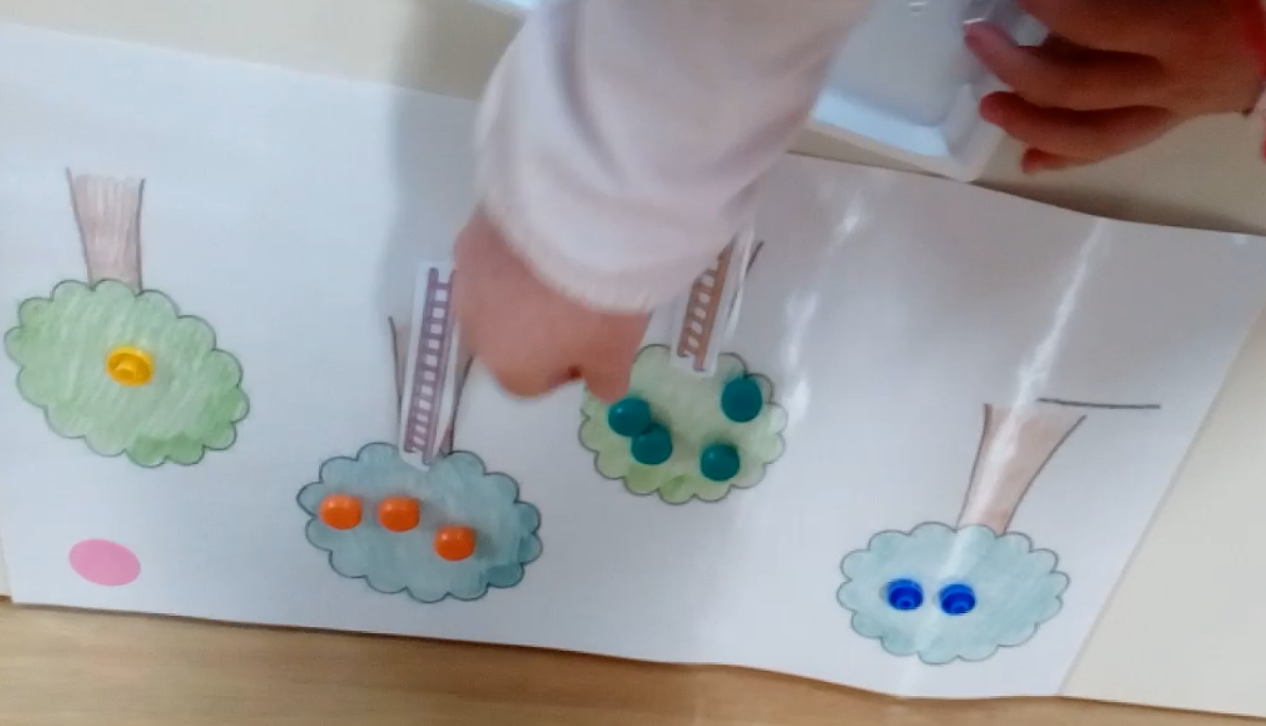 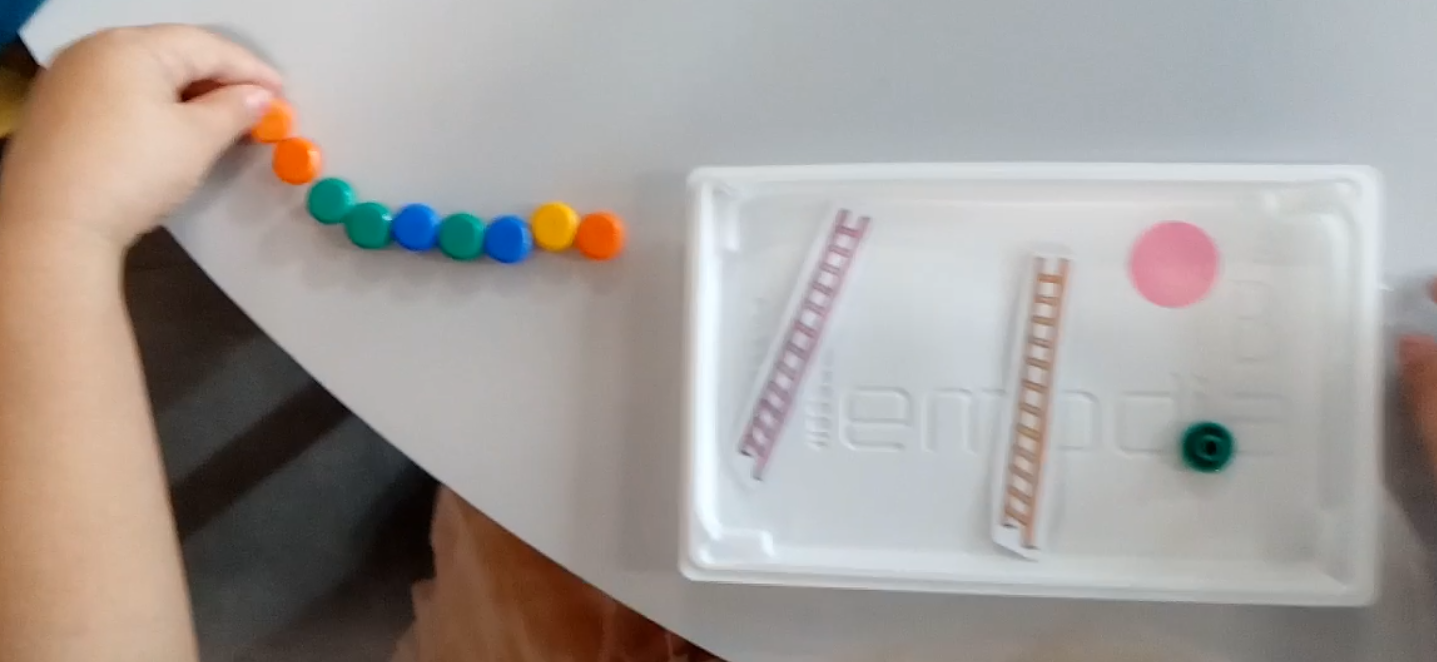 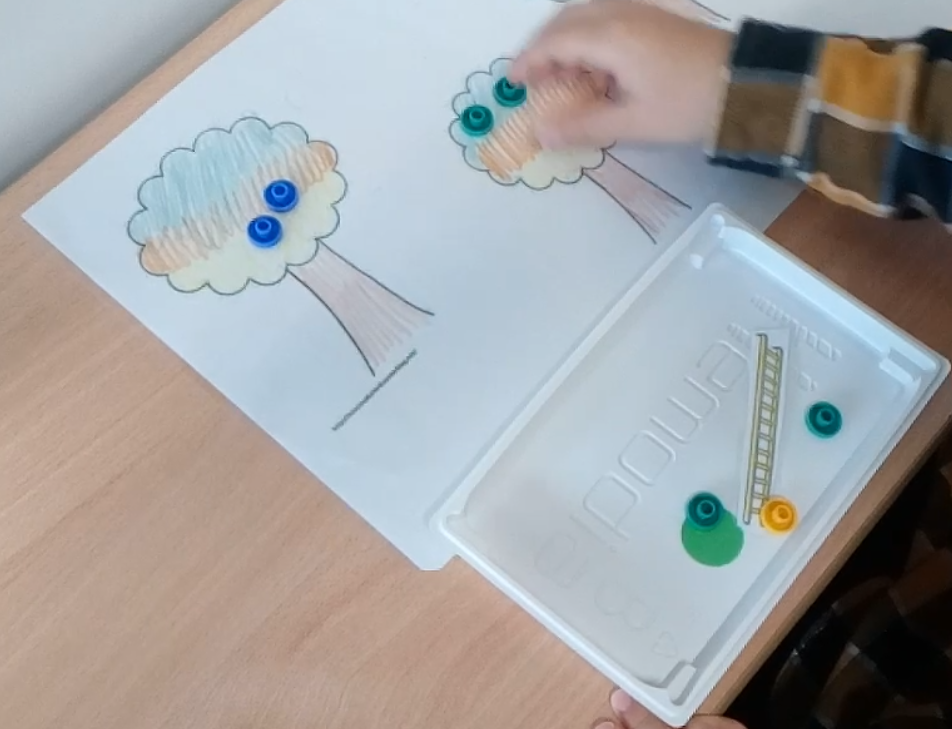 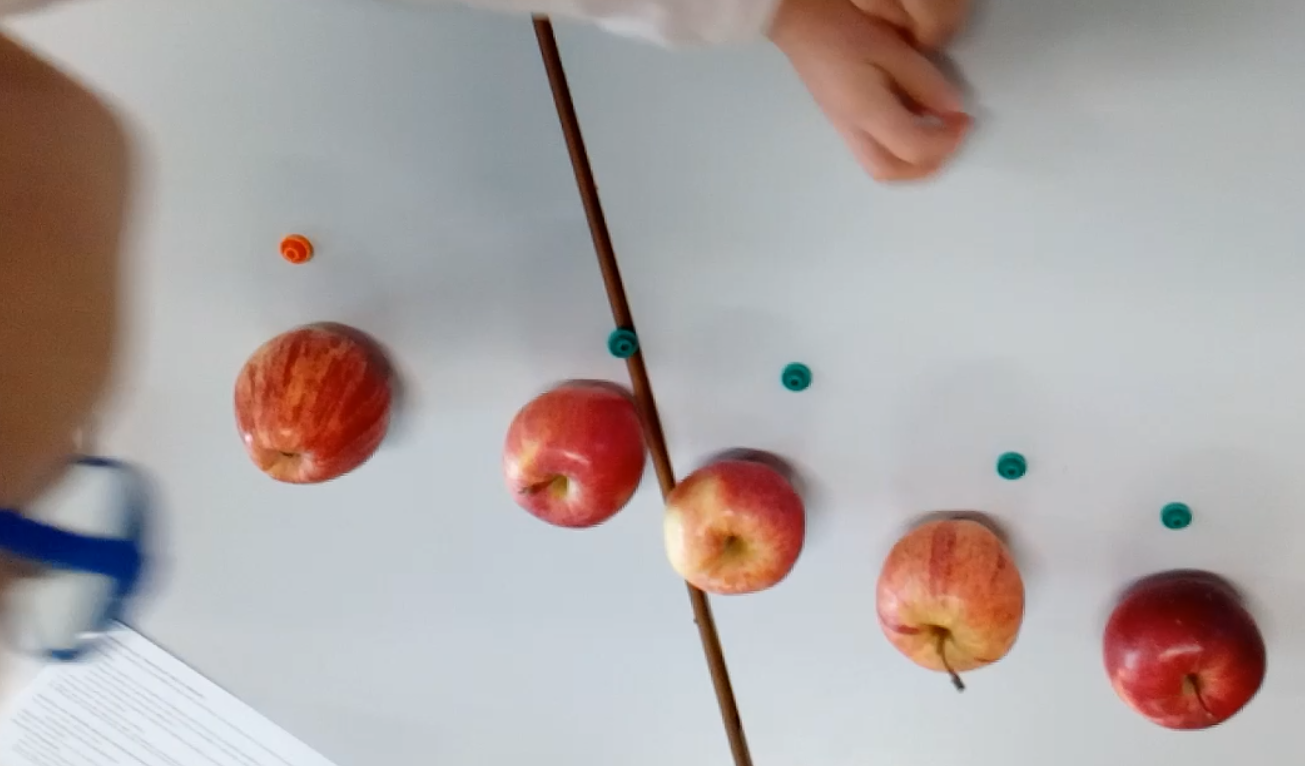 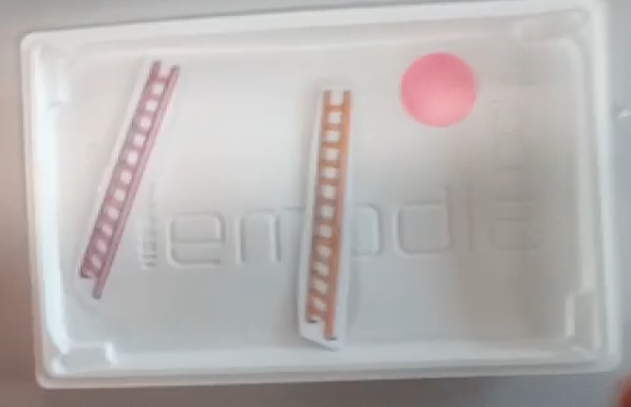 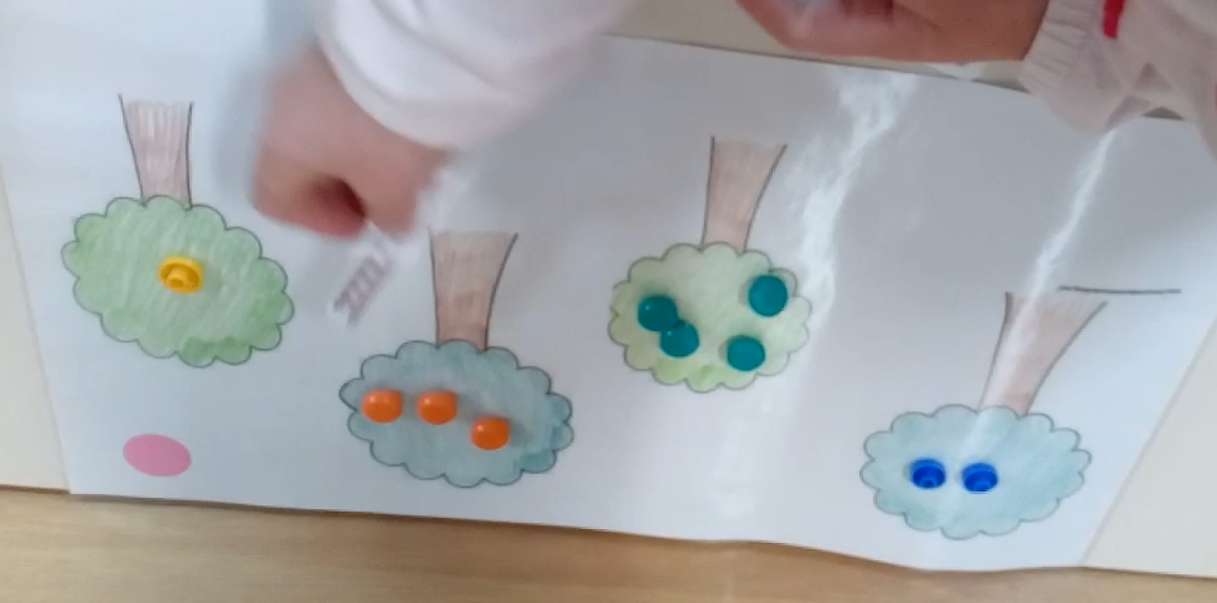 